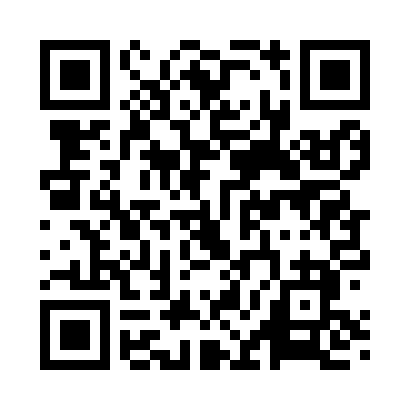 Prayer times for Pebble, Alabama, USAMon 1 Jul 2024 - Wed 31 Jul 2024High Latitude Method: Angle Based RulePrayer Calculation Method: Islamic Society of North AmericaAsar Calculation Method: ShafiPrayer times provided by https://www.salahtimes.comDateDayFajrSunriseDhuhrAsrMaghribIsha1Mon4:185:4212:544:408:069:302Tue4:185:4312:544:408:069:303Wed4:195:4312:554:408:069:304Thu4:205:4412:554:418:069:305Fri4:205:4412:554:418:069:296Sat4:215:4512:554:418:059:297Sun4:225:4512:554:418:059:298Mon4:225:4612:554:418:059:289Tue4:235:4612:564:418:059:2810Wed4:245:4712:564:418:049:2711Thu4:245:4712:564:428:049:2712Fri4:255:4812:564:428:049:2613Sat4:265:4912:564:428:039:2614Sun4:275:4912:564:428:039:2515Mon4:285:5012:564:428:029:2416Tue4:295:5012:564:428:029:2417Wed4:295:5112:564:428:029:2318Thu4:305:5212:574:428:019:2219Fri4:315:5212:574:428:009:2120Sat4:325:5312:574:428:009:2121Sun4:335:5412:574:427:599:2022Mon4:345:5412:574:427:599:1923Tue4:355:5512:574:427:589:1824Wed4:365:5612:574:427:579:1725Thu4:375:5712:574:427:579:1626Fri4:385:5712:574:427:569:1527Sat4:395:5812:574:427:559:1428Sun4:405:5912:574:427:549:1329Mon4:415:5912:574:417:549:1230Tue4:426:0012:574:417:539:1131Wed4:436:0112:574:417:529:10